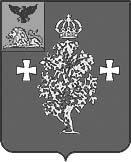 Управление образования администрации Борисовского районаОтдел оценки качества образованияАналитические материалыпо результатам мониторинга учебных достижений обучающихся по русскому языку в 2-х классах общеобразовательных учреждений Борисовского района в 2017 годуБорисовка, 2017ВведениеВ соответствии с приказом управления образования администрации Борисовского района от 05 октября  2017 г. № 659 «О проведении мониторинга учебных достижений обучающихся 2, 4, 9 классов по отдельным предметам в общеобразовательных учреждениях Борисовского района»  отдел оценки качества образования управление образования администрации Борисовского района 17 октября  2017 года провел мониторинг учебных достижений обучающихся по русскому языку в 2-х классах в тестовой форме.Цели мониторинга:развитие единого образовательного пространства района,совершенствование районной системы оценки качества образования, своевременное выявление проблем в образовании и создание условий для их ликвидации.Исследования качества образования  проводились в 13 общеобразовательных организациях Борисовского района. Во всех общеобразовательных организациях с целью обеспечения самостоятельности выполнения работы и получения объективных результатов присутствовали уполномоченные представители управления образования администрации Борисовского района. Проверка работ осуществлялась независимой муниципальной комиссией, состав которой утверждался приказом управления образования администрации Борисовского района.Содержание диагностических работ соответствовало требованиям программ 2-го класса по русскому языку.  Результаты мониторинга учебных достижений обучающихся 2 классовпо русскому языку в общеобразовательных учреждениях Борисовского районаМониторинг учебных достижений обучающихся по русскому языку состоял из 9 заданий. Максимальное количество баллов за всю работу – 9 баллов. Мониторинг учебных достижений обучающихся по русскому языку выполняли 252 обучающихся, что составляет 88% от общего количества учеников 2-х классов общеобразовательных организаций Борисовского района.Абсолютное большинство обучающихся 2-х классов успешно справились с заданиями по русскому языку. Качество знаний по району составило 60 %. Процент успеваемости – 94 %. Средний балл  6,5 (приложение 1).На «5» работу выполнило 44 обучающихся; на «4» выполнили 112 второклассника; на «3» - 90.100% качество знаний показали обучающиеся: МБОУ «Байцуровская  ООШ».Выше среднерайонного показателя качество знаний продемонстрировали  обучающиеся: МБОУ «Борисовская СОШ №1 им. А.М. Рудого» 2А – 66%, 2Б – 69%, 2В – 87%; МБОУ «Борисовская СОШ №2» 2А – 57%, 2Б – 72%; МБОУ «Борисовская СОШ им. Кирова»  - 54%; МБОУ «Борисовская ООШ №4» - 53% ;; МБОУ «Грузсчанская СОШ» - 70%; МБОУ «Новоборисовская СОШ имени Сырового А.В.» - 66%; «Хотмыжская СОШ» - 88%; МБОУ «Краснокутская ООШ» 66%.Ниже среднерайонного показателя качество знаний обучающихся: МБОУ «Борисовская СОШ №2» 2В – 45%; МБОУ «Берёзовская СОШ имени Сырового А.В.» - 45%; МБОУ «Крюковская СОШ» - 37%; МБОУ «Новоборисовская СОШ имени Сырового А.В.» (41,6 %); МБОУ «Октябрьскоготнянская СОШ» - 0%; МБОУ «Стригуновская СОШ» - 45%.Типичные ошибки, которые допустили обучающиеся:- подбор соответствующих слов к имени существительному;- нахождение слов, в которых при написании допущена ошибка.На основании вышеизложенного можно сделать следующие выводы:анализ успешности выполнения заданий в целом по району позволяет говорить о том, что обучающиеся справились с мониторингом учебных достижений обучающихся;Рекомендации:Изучить анализ результатов мониторинга учебных достижений обучающихся по русскому языку в разрезе Борисовского района до 23.11.2017 года.проанализировать результаты мониторинга учебных достижений обучающихся по русскому языку в разрезе каждого общеобразовательного учреждения до 24.11.2017 года;на основе проведенного анализа выявить проблемные зоны в подготовке мониторинга учебных достижений обучающихся по русскому языку, установить их причины  и разработать рекомендации по устранению выявленных проблемных зон до 30.11.2017 года;обсудить результаты мониторинга учебных достижений обучающихся на заседании районного методического объединения учителей русского языка, уделив особое внимание анализу причин выявленных проблем,  до 30.11.2017 года;учесть результаты мониторинга учебных достижений обучающихся по русскому языку при распределении стимулирующей части фонда оплаты труда и выдвижении педагогов на присвоение квалификационной категории.Приложение 1.Сводный отчет о результатах районного мониторинга учебных достижений обучающихся по русскому языку в 2 классах  муниципальных бюджетных общеобразовательных учреждений Борисовского района№ п/пнаименование МОУУчителькол-во уч-ся выполнявших работусредняя отметка за к/рсредний баллmax баллmin баллкол-во "2"кол-во "3"кол-во "4"кол-во "5"качество знаний (в %)успеваемость (в %)1МБОУ "Борисовская СОШ № 1 им. А. М. Рудого"12аСкворцова А.В.243,87,095081156610012бБелоус И.Н.263,76,59017153699012вРыбакова О.М.244,48,195037148710012МБОУ "Борисовская СОШ № 2"2аШироких Р.С.263,76,795011114571002бСиротенко Н.Н.253,87,09507144721002вОсадчая С.С.243,26,384,5013101451003МБОУ "Борисовская СОШ им. Кирова"Гончарь Л.А.113,56,17,53,50560541004МБОУ "Борисовская ООШ № 4"Крикун Е.В.133,46,18,52155253905МБОУ "Березовская СОШ им. С. Н. Климова"Бровкина И.М.113,06,084145045906МБОУ "Грузсчанская СОШ"Зозуля В.Н.103,97,2950352701007МБОУ "Крюковская СОШ"Белавцева И.А.83,36,1850530371008МБОУ "Новоборисовская СОШ имени  Сырового А. В."Присада Л.Н.123,67,3950444661009МБОУ "Октябрьскоготнянская СОШ"Новинова З.Н.52,63,151,5230004010МБОУ "Стригуновская СОШ"Васильева Н.Н.223,25,681110100459011МБОУ "Хотмыжская СОШ"Мороз Л.Н.94,48,19601358810012МБОУ "Байцуровская ООШ"Пузикова Т.В.14,07,077001-10010013МБОУ "Краснокутская ООШ"Лушпина Р.Н.33,67,095012066100Итого по районуИтого по району2523,56,590690112446094